GUÍA DE MATEMÁTICAS I. A continuación resuelve los siguientes ejercicios utilizando la forma gráfica. Las centenas son placas , las decenas  y las unidades 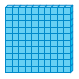 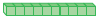 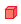 Recuerda representar con bloques base 10 el número de tres dígitos y luego iterar según el otro factor. a)  325 x 5b)  213 x 4II. A continuación resuelve los siguientes ejercicios utilizando la descomposición según el valor posicional de uno de sus factores. a)  131 x 3b) 431 x 4Nombre:Curso: 5°A   Fecha: semana N°25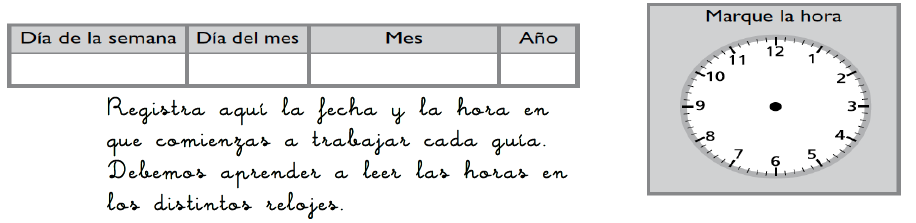 ¿QUÉ APRENDEREMOS?¿QUÉ APRENDEREMOS?¿QUÉ APRENDEREMOS?Objetivo (s): Demostrar que comprenden la multiplicación de 2 dígitos por 2 dígitos (OA3)Objetivo (s): Demostrar que comprenden la multiplicación de 2 dígitos por 2 dígitos (OA3)Objetivo (s): Demostrar que comprenden la multiplicación de 2 dígitos por 2 dígitos (OA3)Contenidos: MultiplicaciónContenidos: MultiplicaciónContenidos: MultiplicaciónObjetivo de la semana: Comprender estrategias de descomposición de un factor y la suma iterada para multiplicar números de 3 dígitos por un dígito.Objetivo de la semana: Comprender estrategias de descomposición de un factor y la suma iterada para multiplicar números de 3 dígitos por un dígito.Objetivo de la semana: Comprender estrategias de descomposición de un factor y la suma iterada para multiplicar números de 3 dígitos por un dígito.Habilidad: Comprender.Habilidad: Comprender.Habilidad: Comprender.CentenasDecenasUnidadesCentenasDecenasUnidades